Na temelju članka 6. Odluke o osnivanju i načinu rada radnih tijela Općinskog vijeća Općine Matulji,( “Službene novine Primorsko-goranske županije” broj 38/09)S a z i v a msjednicu Odbora za Statut, Poslovnik i normativnu djelatnost koja će se održati dana  7.5.2019. (utorak) s početkom u 18.00 sati  u uredu Zamjenika načelnika.	Za sjednicu predlažem sljedeći:DNEVNI RED:1. Razmatranje Odluke o učešću roditelja u cijeni smještaja djece u Dječjem vrtiću Matulji2. Razmatranje Odluke o komunalnim djelatnostima3. Razmatranje Odluke o dopuni Odluke o koeficijentima za obračun plaće službenika i namještenika u Jedinstvenom upravnom odjelu Općine Matulji,4. Razmatranje zaključka o uvrštavanju projekta „Unutrašnje uređenje zgrade Općine Matulji“ u 1. izmjene i dopune proračuna Općine Matulji za 2019. godinu5. Razmatranje zaključka o  uvrštavanju projekta „Otkup zemljišta u vlasništvu fizičkih osoba u poduzetničkoj zoni Miklavija“ u 1. izmjene i dopune proračuna Općine Matulji za 2019. godinu                                                                                        Predsjednik Odbora za Statut,                                                                                        Poslovnik i normativnu djelatnost                                                                                        Jasmina Fućak Vičević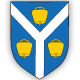 OPĆINA MATULJIOPĆINSKO VIJEĆEOdbor za Statut ,Poslovnik i normativnu djelatnostOPĆINA MATULJIOPĆINSKO VIJEĆEOdbor za Statut ,Poslovnik i normativnu djelatnostKLASA:   021-05/19-01/0005 URBROJ: 2156/04-01-3-2-09-19-0004 Matulji, 02.05.2019 KLASA:   021-05/19-01/0005 URBROJ: 2156/04-01-3-2-09-19-0004 Matulji, 02.05.2019 